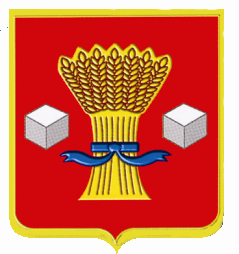 АдминистрацияСветлоярского муниципального района Волгоградской областиРАСПОРЯЖЕНИЕот   12.01. 2016        		 № 1Об инвестиционном уполномоченномв Светлоярском муниципальном районеВо исполнение пункта 3 Постановления Губернатора Волгоградской области от 06.07.2015  № 606 «О региональном инвестиционном уполномоченном в Волгоградской области» и в целях улучшения инвестиционного климата на территории Светлоярского муниципального района,  Установить, что инвестиционный уполномоченный в Светлоярском муниципальном районе – лицо, осуществляющее координацию деятельности органов местного самоуправления Светлоярского муниципального района и органов государственной власти Волгоградской области по вопросам оказания помощи хозяйствующим субъектам, реализующим инвестиционные проекты на территории Светлоярского муниципального района.Возложить на заместителя главы администрации Светлоярского муниципального района С.Н. Тенеряднову обязанности инвестиционного уполномоченного в Светлоярском муниципальном районе. Во время отсутствия С.Н. Тенерядновой (отпуск, болезнь и т.д.) обязанности инвестиционного уполномоченного в Светлоярском муниципальном районе исполняет начальник отдела экономики, развития предпринимательства и защиты прав потребителей И.А. Кушенко.Утвердить прилагаемое Положение об инвестиционном уполномоченном в Светлоярском муниципальном районе Волгоградской области.Признать распоряжение администрации Светлоярского муниципального района Волгоградской области от 18.02.2014 г № 34 «Об инвестиционном уполномоченном в Светлоярском муниципальном районе» утратившим силу.Начальнику отдела по муниципальной службе, общим и кадровым вопросам (Кравцова Е.Н.) направить настоящее распоряжение для опубликования в районной газете «Восход».Директору МУ «ЦИТ» (Алекперова А.В.) разместить настоящее распоряжение на официальном сайте Светлоярского муниципального района.Контроль исполнения настоящего распоряжения возложить на заместителя главы администрации Светлоярского муниципального района     С.Н. Тенеряднову.Глава муниципального района						Б.Б.КоротковИсп. Скрипкина М.Г.                                                                       Приложение 1 к распоряжению                                                                      администрации Светлоярского                                                           муниципального района                                                          Волгоградской области                                                  от 12.01.2016 № 1ПОЛОЖЕНИЕОБ ИНВЕСТИЦИОННОМ УПОЛНОМОЧЕННОМВ СВЕТЛОЯРСКОМ МУНИЦИПАЛЬНОМ РАЙОНЕ ВОЛГОГРАДСКОЙ ОБЛАСТИ1. Общие положения1.1. Настоящее положение регламентирует порядок назначения, цели, задачи, принципы деятельности, полномочия и обязанности инвестиционного уполномоченного в Светлоярском муниципальном районе Волгоградской области (далее - инвестиционный уполномоченный).2. Порядок назначения инвестиционного уполномоченного2.1. Инвестиционный уполномоченный назначается распоряжением администрации Светлоярского муниципального района Волгоградской области.3. Цели и задачи инвестиционного уполномоченного3.1. Целью деятельности инвестиционного уполномоченного является обеспечение эффективного взаимодействия инвесторов и хозяйствующих субъектов со структурными подразделениями администрации Светлоярского муниципального района Волгоградской области, совершенствование инвестиционной политики и сопровождение реализации инвестиционных проектов, создание благоприятных условий для развития малого и среднего предпринимательства.3.2. Задачами деятельности инвестиционного уполномоченного являются:- повышение эффективности муниципальной инвестиционной политики, развитие инфраструктуры содействия инвестиционной деятельности, принятие мер по устранению административных барьеров, инфраструктурных ограничений и улучшению делового климата;- привлечение инвестиционных ресурсов в целях решения социально-экономических задач, организация встреч и сопровождение инвесторов на территории района;- контроль за реализацией инвестиционных проектов, реализуемых на территории района;- мониторинг и паспортизация инвестиционного потенциала района;- оказание правовой, методической и практической помощи субъектам инвестиционной деятельности;- совершенствование нормативно-правовой базы района в сфере регулирования инвестиционной деятельности;- проведение аналитической работы и мониторинг за реализацией инвестиционных проектов;- осуществление иных функций, связанных с реализацией инвестиционных проектов и относящихся к полномочиям органов местного самоуправления, необходимых для решения вышеуказанных задач.4.Принципы деятельности инвестиционного уполномоченного4.1. Деятельность инвестиционного уполномоченного основывается на принципах:- законности;- равноправия и презумпции добросовестности субъектов инвестиционной деятельности;- сбалансированности государственных, муниципальных и частных интересов в сфере инвестиционной деятельности;- соблюдения прав и законных интересов субъектов инвестиционной деятельности;- открытости и гласности информации об инвестиционной деятельности, осуществляемой на территории района.5. Полномочия и обязанности инвестиционного уполномоченного5.1. К полномочиям инвестиционного уполномоченного относятся:- участие в определении приоритетных направлений инвестиционного развития района;- участие в разработке прогноза социально-экономического развития района;- формирование плана развития территории района;- организация работы по привлечению инвестиций на территории района;- разработка предложений по устранению препятствий при осуществлении инвестиционной деятельности, повышению эффективности содействия реализации инвестиционных проектов, совершенствованию нормативной правовой базы, повышению уровня инвестиционной привлекательности, формированию благоприятного климата;- оказание содействия инвесторам и инициаторам проектов в предоставлении в установленном порядке муниципальной поддержки инвестиционных и инновационных проектов, а также проектов, осуществляемых на принципах государственно-частного партнерства;- оказание содействия субъектам инвестиционной деятельности в подборе земельных участков для размещения на них объектов инвестиционных проектов;- подготовка предложений по формированию инвестиционных площадок и обеспечению их инженерной, транспортной, энергетической и социальной инфраструктурами;- формирование предложений по эффективному использованию муниципального имущества, в том числе с целью возможного вовлечения его в рамках реализации инвестиционных проектов;- систематизация и ведение базы данных реализованных, реализуемых и потенциально возможных к реализации проектов, предложений и инициатив;- формирование и поддержание в актуализированном виде контактных данных об инвесторах (инициаторах проектов), реализующих инвестиционные, инновационные проекты на территории района;- подготовка и проведение муниципальных инвестиционных форумов с участием субъектов инвестиционной деятельности.5.2. При осуществлении своей деятельности инвестиционный уполномоченный обязан:- осуществлять мониторинг и своевременно обновлять информацию об инвестиционном потенциале района;- создавать и обновлять базы данных реализованных, реализуемых и потенциально возможных к реализации проектов, предложений и инициатив;- оказывать содействие в сопровождении и контроле хода реализации инвестиционных проектов;- анализировать нормативную правовую базу на предмет наличия в ней положений, создающих препятствия для реализации инвестиционных проектов, осуществлять подготовку и вносить предложения по ее совершенствованию;- производить паспортизацию (свод данных, позволяющих оценить инвестиционный климат и перспективы развития муниципального района) инвестиционного потенциала района;- содействовать инициаторам и инвесторам проектов в получении согласований и разрешительной документации, упрощении условий подключения к транспортной, энергетической, инженерной и социальной инфраструктурам;- в рамках установленных полномочий содействовать в устранении административных барьеров, возникающих в процессе реализации инвестиционных проектов;- оказывать правовую и методическую помощь субъектам инвестиционной деятельности;- рассматривать вопросы и обращения субъектов инвестиционной деятельности, связанные с реализацией инвестиционных проектов;- ежеквартально представлять главе администрации Светлоярского муниципального района Волгоградской области сводный отчет о реализованных проектах, предложениях, инициативах, выявленных проблемах, препятствующих реализации инвестиционных проектов, а также о плане мероприятий по их устранению.6. Организация деятельности инвестиционного уполномоченногопри рассмотрении обращений хозяйствующих субъектов6.1. Инвестиционный уполномоченный рассматривает следующие обращения хозяйствующих субъектов:- инвестиционные предложения;- о наличии административных барьеров со стороны органов местного самоуправления Светлоярского муниципального района Волгоградской области при осуществлении предпринимательской деятельности и при реализации инвестиционных проектов;- о сокращении сроков согласований и разрешений, необходимых при реализации инвестиционных проектов;- о совершенствовании муниципальных правовых актов Светлоярского муниципального района в сфере инвестиционной и предпринимательской деятельности;- о получении разъяснений и консультаций по вопросам приоритетных направлений инвестиционной политики, форм муниципальной поддержки инвестиционной деятельности и субъектов предпринимательской деятельности, гарантий для инвесторов при реализации инвестиционных проектов на территории Светлоярского муниципального района Волгоградской области;- о недостатках в работе органов местного самоуправления при рассмотрении вопросов, связанных с реализацией инвестиционных проектов и развитием предпринимательства;- о проблемах несовершенства муниципальных нормативных правовых актов, регулирующих вопросы, связанные с реализацией инвестиционных проектов и развитием предпринимательства;- иные вопросы, связанные с реализацией инвестиционных проектов и развитием предпринимательства и относящиеся к полномочиям органов местного самоуправления.6.2. Обращения хозяйствующих субъектов, поступившие на имя инвестиционного уполномоченного, подлежат обязательной регистрации в день поступления в составе общей входящей корреспонденции администрации Светлоярского муниципального района Волгоградской области с присвоением входящего номера и постановкой на контроль.6.3 Инвестиционный уполномоченный рассматривает обращения хозяйствующих субъектов в порядке, установленном законодательством Российской Федерации.6.4. При необходимости инвестиционный уполномоченный формирует план мероприятий для решения содержащихся в обращениях хозяйствующих субъектов вопросов с указанием этапов и сроков их решения.6.5. При рассмотрении обращений хозяйствующих субъектов инвестиционный уполномоченный вправе привлекать экспертов.6.6. Руководители и иные должностные лица структурных подразделений администрации Светлоярского муниципального района Волгоградской области обязаны предоставить инвестиционному уполномоченному запрашиваемые сведения, документы и материалы в установленный инвестиционным уполномоченным срок. Ответ на запрос инвестиционного уполномоченного направляется за подписью должностного лица, которому он непосредственно был адресован.6.7. Заключения и рекомендации инвестиционного уполномоченного, содержащие предложения относительно возможных и необходимых мер восстановления нарушенных прав и законных интересов субъектов инвестиционной и предпринимательской деятельности, направляются в структурные подразделения администрации Светлоярского муниципального района Волгоградской области, в компетенцию которых входит разрешение вопросов защиты и восстановления нарушенных прав и законных интересов субъектов инвестиционной и предпринимательской деятельности.7. Оценка деятельности инвестиционного уполномоченного7.1. Итоги деятельности инвестиционного уполномоченного подлежат рассмотрению главой Светлоярского муниципального района Волгоградской области ежегодно.Управляющий делами                                                                Т.В. Распутина